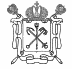 ПРАВИТЕЛЬСТВО САНКТ-ПЕТЕРБУРГААДМИНИСТРАЦИЯ МОСКОВСКОГО РАЙОНА САНКТ-ПЕТЕРБУРГАГосударственное бюджетное дошкольное образовательное учреждение детский сад №19 комбинированного вида Московского района Санкт-ПетербургаПОЛОЖЕНИЕОБ ОПЛАТЕ ТРУДА И  ПОРЯДКЕ УСТАНОВЛЕНИЯ ВЫПЛАТ КОМПЕНСАЦИОННОГО И СТИМУЛИРУЮЩЕГО ХАРАКТЕРА ИЗ ФОНДА НАДБАВОК И ДОПЛАТ РАБОТНИКАМСанкт-Петербург2015г.ПОЛОЖЕНИЕ ОБ ОПЛАТЕ ТРУДА И  ПОРЯДКЕ УСТАНОВЛЕНИЯ ВЫПЛАТ КОМПЕНСАЦИОННОГО И СТИМУЛИРУЮЩЕГО ХАРАКТЕРА ИЗ ФОНДА НАДБАВОК И ДОПЛАТ РАБОТНИКАМ1.ОБЩИЕ ПОЛОЖЕНИЯ.1.1. С целью усиления социально-экономической и правовой защиты работников Государственного бюджетного  дошкольного образовательного учреждения   детского сада № 19 комбинированного вида Московского района Санкт-Петербурга (в дальнейшем – Образовательное учреждение), повышения материальной заинтересованности коллектива в целом и отдельных работников в улучшении качества  работы, в выполнении установленных плановых заданий, внедрения прогрессивных форм  и методов образовательного процесса, в росте профессионального мастерства, исключения уравнительности в оплате труда, закрепления кадров,  в Образовательном учреждении разработано Положение об оплате труда и  порядке установления выплат компенсационного и стимулирующего характера из фонда надбавок и доплат работникам (в дальнейшем – Положение).1.2. Настоящее положение разработано в соответствии с:Трудовым кодексом Российской Федерации от 30.12.2001 №197-ФЗ (далее – ТК РФ) (гл.10 ст.57; гл.2, ст.111, ст.133-135, ст.143-147, ст.152-155; гл.52 ст.333; гл.55 ст.350);- Федеральным законом от 28 декабря 2013 г. N 426-ФЗ "О специальной оценке условий труда" Законом Санкт-Петербурга от 12.10.2005 №531-74 «Об оплате труда работников государственных учреждений, финансируемых за счет средств бюджета Санкт-Петербурга» в ред. Закона Санкт-Петербурга от 17.07.2013 N 448-81;- Распоряжением Правительства Санкт-Петербурга Комитета по образованию от 7 апреля 2014 г. № 1414-р «Об утверждении методических рекомендаций по системе оплаты труда работников государственных образовательных учреждений Санкт-Петербурга»;приказом Минздравсоцразвития России от 29.12.2007 №822 «Об утверждении Перечня видов выплат компенсационного характера в федеральных бюджетных, автономных, казенных учреждениях и разъяснения о порядке установления выплат компенсационного характера в этих учреждениях»;приказом Минздравсоцразвития России от 26.08.2012 №761н «Об утверждении Единого квалификационного справочника руководителей, специалистов и служащих, раздел «Квалификационные характеристики должностей работников образования»;- СанПиН 2.4.1.3049-13 "Санитарно-эпидемиологические требования к устройству, содержанию и организации режима работы дошкольных образовательных организаций""Письмом Федеральной службы по надзору в сфере защиты прав потребителей и благополучия человека от 10.01.2013 №01/25-13-32;- приказом Минздравсоцразвития РФ от 29.12.2007 № 818 "Об утверждении перечня видов выплат стимулирующего характера в федеральных бюджетных учреждениях и разъяснения о порядке установления  выплат стимулирующего характера в федеральных бюджетных учреждениях»; (в ред. Приказа Минздравсоцразвития РФ от 17.09.2010 N 810н).- постановлением Правительства Санкт-Петербурга от 10 октября 2013 г. № 773 «О мерах по реализации главы 9 "дополнительные меры социальной поддержки работников государственных учреждений" Закона Санкт-Петербурга "Социальный Кодекс Санкт-Петербурга"- приказом Министерства труда и соц. защиты РФ от26.04.2013 № 167н «Об утверждении рекомендаций по оформлению трудовых отношений с работником государственного (муниципального) учреждения при введении эффективного контракта.- распоряжением Комитета по образованию от 9 сентября 2013 г. n 2071-р «Об утверждении примерных показателей и критериев эффективности деятельности педагогических работников образовательных организаций, реализующих программы начального общего, основного общего и среднего (полного) общего образования, находящихся в ведении комитета по образованию, и образовательных организаций, реализующих основные общеобразовательные программы дошкольного образования, программы начального общего, основного общегои среднего (полного) общего образования, находящихся в ведении администраций районов Санкт-ПетербургаНастоящее положение разработано в соответствии с Указом Президента от 07.05.2012г. № 597 «О мероприятиях по реализации государственной социальной политики», на основании: - распоряжения Правительства Санкт-Петербурга от 23.04.2013 №32-рп «Об утверждении Плана мероприятий («дорожной карты») «Изменения в отраслях социальной сферы, направленные на повышение эффективности сферы образования и науки в Санкт- Петербурге на период 2013-2018 годов»;распоряжения	Комитета	по	образованию	от	09.08.2013	№1810-р	«Об утверждении примерных показателей эффективности деятельности государственных дошкольных образовательных организаций»;распоряжения	Комитета	по образованию от	20.08.2013	№1862-р «Об	утверждении Методических	 рекомендаций по применению показателей	эффективности	деятельностируководителей образовательных организаций, находящихся в ведении Комитета по образованию и образовательных организаций, находящихся в ведении администраций районов СПб»;1.3 Положение разрабатывается рабочей группой работников ГБДОУ. Состав рабочей группы утверждается руководителем ГБДОУ детский сад № 19. Далее Положение рассматривается и рекомендуется к утверждению органом самоуправления ГБДОУ - Общим собранием работников ГБДОУ детский сад № 19, после чего утверждается руководителем ГБДОУ детский сад № 19. 1.4 Образовательное учреждение в пределах, полученных ассигнований, самостоятельно определяет виды и размеры надбавок, доплат и других выплат стимулирующего характера.1.5 Материальное стимулирование педагогических сотрудников, специалистов, служащих  и рабочих Образовательного учреждения не является обязательной составной частью оплаты труда, а выступает в качестве дополнительной стимулирующей выплаты к заработной плате при наличии средств в Образовательном учреждении. Основанием является приказ руководителя. 1.6 Все виды материального стимулирования облагаются налогом в соответствии с действующим законодательством Российской Федерации.1.7 Установление компенсационных и стимулирующих выплат к должностным окладам всех сотрудников ГБДОУ распределяет  «Комиссия по  установлению доплат надбавок и стимулирующих выплат». Стимулирующие выплаты по показателям и критериям эффективности деятельности педагогических работников распределяет «Комиссии оценки эффективности и качества профессиональной деятельности педагогических работников». Состав комиссий избирается Общим собранием работников ГБДОУ детский сад № 19 и утверждается руководителем ГБДОУ. Комиссии  осуществляет свою деятельность в соответствии с Положениями о комиссиях на принципах коллегиальности, открытости, гласности, объективности и целостности оценки.На основании решений Комиссии по установлению доплат надбавок и стимулирующих выплат.и Комиссии оценки эффективности и качества профессиональной деятельности педагогических работников, руководителем ГБДОУ детский сад № 19 издается приказ об утверждении размера стимулирующих и компенсационных выплат. Материальная помощь, разовые премии и премии из экономии фонда надбавок и доплат оформляются отдельным приказом.1.8 В целях противодействия коррупции, руководитель Образовательным учреждением осуществляет контроль за распределением фонда надбавок и доплат членами комиссии по установлению доплат, надбавок и стимулирующих выплат.1.9 В Положении предусмотрены единые принципы системы оплаты труда:- обеспечение зависимости величины заработной платы от сложности выполняемых работ, количества и качества затраченного труда;- систематизация выплат за выполнение работы в особых условиях, в условиях, отклоняющихся от нормальных, обеспечение единых подходов к применению в государственных образовательных учреждениях;1.10 Настоящее положение распространяется на работников, осуществляющих трудовую деятельность ГБДОУ детский сад № 19 Московского района Санкт-Петербурга как на основном месте работы в соответствии со штатным расписанием, также на работающих по совместительству (внешнему или внутреннему), по срочному трудовому договору, а также по усмотрению заведующего ГБДОУ детский сад № 19 Московского района Санкт-Петербурга на вновь принятых работников в период испытательного срока 1.11 Стимулирующие выплаты определяются педагогическим работникам дошкольного образовательного учреждения,   административно – управленческому, обслуживающему  персоналу,  иным работникам дошкольного  образовательного учреждения, за фактически отработанное время. Материальная помощь, разовые премии и премии из экономии фонда надбавок и доплат устанавливаются фиксированной величиной.  1.12  Размер и порядок выплат стимулирующего  характера  руководителю  дошкольного  образовательного учреждения  устанавливаются  учредителям. 1.13 Положение принимается на неопределенный период. Изменения и дополнения к настоящему Положению принимаются в том же порядке, что и само Положение. После принятия новой редакции Положения предыдущая редакция утрачивает силу.2. ПОРЯДОК ВЫПЛАТЫ ЗАРАБОТНОЙ ПЛАТЫ. 2.1 Выплата заработной платы производится в денежной форме в валюте Российской Федерации, а именно –в рублях.  2.2 При выплате заработной платы работодатель (расчетный листок) извещает каждого работника о составных частях заработной платы, причитающийся ему за соответствующий период, размерах и основаниях произведенных удержаний, а также об общей денежной сумме, подлежащей выплате.  2.3 Порядок выплаты заработной платы:Iчасть- аванс за текущий месяц выплачивается 22 числа каждого месяца.IIчасть- включает в себя невыплаченную часть оклада и стимулирующие выплаты (премии, доплаты, надбавки и др.)и выплачивается 7 числа каждого месяца. Выплата заработной платы работникам осуществляется  безналичным перечислением денежных средств на банковскую карту зарплатного файла.  2.4 В случае отсутствия у работника банковской карты заработная плата может быть выплачена через кассу банка Санкт-Петербург. Но не более 2 месяцев с момента выхода сотрудника на работу.  2.5 Выплата пособия по временной нетрудоспособности (сданный до 24 числа текущего месяца) производится в ближайший день выдачи заработной платы, следующей за датой предоставления надлежаще оформленного листка временной нетрудоспособности.  2.6 Заработная плата, не полученная ко дню смерти работника, выдается членам его семьи или лицу, находящемуся на иждивении умершего на день его смерти. Выдача заработной платы производится не позднее недельного срока со дня подачи работодателю соответствующих документов.3.СИСТЕМА ОПЛАТЫ ТРУДА.  3.1 Работодателем устанавливается повременно-премиальная система оплаты труда. При повременно-премиальной форме оплаты труда заработная плата составляется из постоянной части (должностной оклад) и переменной части (доплаты, надбавки, премии и др.).  3.2 Заработная плата работников ГБДОУ детский сад № 19 Московского района Санкт-Петербурга формируется из следующих составляющих:   - должностной оклад (согласно трудовому договору);   - компенсационные выплаты;   - доплаты;   - стимулирующие выплаты;   -надбавки;   - премии;   -  материальная помощь4. ДОЛЖНОСТНОЙ ОКЛАД И ПОРЯДОК ЕГО ИСЧИСЛЕНИЯ.  4.1 Размер должностного оклада работника определяется трудовым договором и не может быть ниже установленного федеральным законом минимального размера оплаты труда.  4.2 В целях установления единого подхода к установлению базовых должностных окладов работников ГБДОУ детский сад № 19 Московского района Санкт-Петербурга используется система дифференцирования по категориям работников.  4.3 Размер должностного оклада устанавливается для каждой должности согласно тарификации.  4.4 Изменение в утвержденное штатное расписание вносятся по мере необходимости в течении календарного года отдельными приказами, подписанными заведующим.  4.5 В величину должностного оклада включаются постоянные надбавки.  4.6 Фактически отработанное время определяется заведующим по окончании учетного месяца на основании табелей учета рабочего времени.  4.7 При определении рабочего времени, подлежащего оплате в соответствии с настоящим Положением, не учитываются следующие периоды:  - время нахождения работников в ежегодном очередном и дополнительном оплачиваемом отпусках;  -    время нахождения работников в отпуске без сохранения заработной платы;  -  время нахождения работников в отпуске по беременности и родам, по уходу за ребенком до достижения им 3-х летнего возраста;  -   период временной нетрудоспособности;  -  период, в течении которого работники отсутствовали на работе без уважительных причин, а также период простоя по вине работников.  4.8 Определение размеров заработной платы по основной и совмещаемой должностям, а также по должности, занимаемой в порядке совместительства, производится раздельно по каждой из должностей, в соответствии с условиями, определенными трудовым договором и дополнительным соглашением к нему.5. СИСТЕМА ВЫПЛАТ КОМПЕНСАЦИОННОГО И СТИМУЛИРУЮЩЕГО ХАРАКТЕРАИЗ ФОНДА НАДБАВОК И ДОПЛАТ РАБОТНИКАМ5.1 Выплаты стимулирующего характера из фонда надбавок и доплат работникам ГБДОУ детский сад № 19 Московского района Санкт-Петербурга имеют дифференцированный подход к определению доплат в зависимости от объема и качества выполняемой работы, непосредственно не входящей в круг должностных обязанностей работников, за которые им установлены ставки заработной платы; надбавки устанавливаются работникам, занятым на тяжелых работах, работах с вредными и опасными условиями труда. 5.2 В фонде оплаты труда на выплаты стимулирующего характера предусмотрена стимулирующая (надтарифная) часть для педагогического персонала и для административного, обслуживающего персонала. Размер ФНД устанавливается администрацией Московского района Санкт-Петербурга.6. ПОРЯДОК УСТАНОВЛЕНИЯ КОМПЕНСАЦИОННЫХ ВЫПЛАТ.Работнику производятся выплаты компенсационного характера: 6.1 Надбавки компенсационного характера за работу с вредными и (или) опасными, и (или) тяжелыми, и иными особыми условиями труда устанавливаются в процентном отношении к должностным окладам и рабочим ставкам Ст.147 ТК РФ, по результатам проведения специальной оценки условий труда Федеральный закон от 28 декабря 2013 г. N 426-ФЗ "О специальной оценке условий труда" 
Компенсационные выплаты за работы с вредными и (или) опасными, и (или) тяжелыми, и иными особыми условиями труда распространяются как на основных работников, так и на работников – внутренних совместителей. Минимальный размер повышения оплаты труда работникам, занятым на работах с вредными и (или) опасными условиями труда, составляет 4 процента тарифной ставки (оклада), установленной для различных видов работ с нормальными условиями труда.Конкретные размеры повышения оплаты труда устанавливаются работодателем с учетом мнения представительного органа работников в порядке, установленном статьей 372 ТК РФ  для принятия локальных нормативных актов, либо коллективным договором, трудовым договором.6.2 Размер компенсационных надбавки за работу в выходные и нерабочие дни устанавливается Комиссией по установлению выплат в соответствии со Ст.111, ст.153 ТК РФст.152 ТК РФ в твердом денежном эквиваленте, утверждается руководителем, включается в общую сумму компенсационных и стимулирующих выплат, которая оформляется  одним приказом.6.3 Размер компенсационных надбавки за сверхурочную работу устанавливается Комиссией по установлению выплат в соответствии со ст.152 ТК РФ по факту выполнения работы в твердом денежном эквиваленте, утверждается руководителем, включается в общую сумму компенсационных и стимулирующих выплат, которая оформляется  одним приказом.6.4 Доплаты работнику за дополнительную работу.Доплата  за работу, не входящую  в круг основных  должностных обязанностей работника,и за высокую результативность работы, качество работы, напряженность, интенсивность труда. Размер и порядок ее  установления определяются образовательным учреждением в пределах средств, направляемых на оплату труда. Доплата может  выплачиваться один раз в месяц, в квартал по итогам года и по факту своевременного выполнения  поручения, устанавливаться на учебный год.7  Стимулирующие выплаты педагогическим работникам.Принципом стимулирования педагогических работников является дифференцированный подход к определению выплат стимулирующего характера в зависимости от качества, интенсивности и результата работы.Стимулирующая выплата не имеет гарантированного характера, поскольку зависит от оценки качества труда работника и размера ежемесячной средней заработной платы в сфере общего образования в регионе, наличия средств фонда надбавок и доплат педагогическому персоналу  в рамках  выделенной субсидии на текущий финансовый год.Стимулирующие выплаты выплачиваются по показателям и критериям эффективности деятельности педагогических работников, которые определяет комиссия по оценки эффективности и качеству профессиональной деятельности педагогических работников. В своей деятельности комиссия руководствуется положением о  «Комиссии оценки эффективности и качества профессиональной деятельности педагогических работников». Она собирается 1 раз в 6 месяцев.Стимулирование работников осуществляется по бальной системе с учетом выполнения критериев по итогам 6 месяцев и устанавливается на последующие полгода (период с 01.01 по 15.07 и с 16.07 по 31.12). Работник предоставляет подтверждающий материал  эффективности своей  деятельности в папке «Портфолио».7.1 Сотрудник, работающий внутри учреждения на условиях внутреннего совместительства на разных должностях, имеет право выплаты по одной должности.  7.2 Денежный вес (в рублях) каждого балла определяется путём деления размера стимулирующей части фонда оплаты труда (ФОТ)  работников дошкольного образовательного учреждения, запланированного на месяц (после вычетов оплаты учебных отпусков, совмещение профессий, выплаты материальной помощи и прочих дополнительных выплат педагогическим работникам, 40% гарантированного характера) . Расчет стоимости балла производится по формуле:СБ = ФОТ ст  / (N1 + N2 + N3 + Nn ), гдеСБ – стоимость одного балла;ФОТ – стимулирующая часть фонда оплаты труда;N1, N2, …., Nn – количество баллов 7.3 Для определения размера стимулирующих выплат каждому работнику дошкольного образовательного учреждения за отчетный период показатель (денежный вес) умножается на сумму набранных баллов каждым работником. Количество набранных баллов определяется Комиссией оценки эффективности и качества профессиональной деятельности педагогических работников с учетом самооценки самого педагогического работника.7.4 Расчет размера ежемесячной выплаты по показателям эффективности деятельности педагогического работника производится по формуле:где  ВПЭД – выплата по показателям эффективности деятельности,СБ – стоимость 1 балла,       ОКБ – общее количество баллов, набранное педагогом за период оценки.Расчет размера части фонда и надбавок ГБДОУ, приходящаяся на стимулирующие выплаты  в виде надбавок педагогическим работникам за высокое качество (результативность) работы, интенсивность труда в соответствии с эффективными показателями выплаты педагогическим работникам, производится по формуле:где ВП – часть фонда и надбавок ГБДОУ, приходящаяся на стимулирующие выплаты  в виде надбавок педагогическим работникам за высокое качество (результативность) работы, интенсивность труда в соответствии с эффективными показателями выплаты педагогическим работникам,СЗП – средняя заработная плата педагога в соответствии с указом  Президента Российской Федерации от 7 мая 2012 года N 597"О мероприятиях по реализации государственной социальной политики" для Санкт-ПетербургаОП – общее количество педагогов ГБДОУПоказатели и критерии эффективности деятельности педагогических работников ГБДОУ детский сад №19, реализующих основную общеобразовательную программу дошкольного образования ГБДОУ детский сад №19 комбинированного вида Московского района Санкт-Петербурга.(для воспитателей)Показатели и критерии эффективности деятельности педагогических работников ГБДОУ детский сад №19, реализующих основную общеобразовательную программу дошкольного образования ГБДОУ детский сад №19 комбинированного вида Московского района Санкт-Петербурга(для музыкальных руководителей)Показатели и критерии эффективности деятельности педагогических работников ГБДОУ детский сад №19, реализующих основную общеобразовательную программу дошкольного образования ГБДОУ детский сад №19 комбинированного вида Московского района Санкт-Петербурга. (для учителей-логопедов)Показатели и критерии эффективности деятельности педагогических работников ГБДОУ детский сад №19, реализующих основную общеобразовательную программу дошкольного образования ГБДОУ детский сад №19 комбинированного вида Московского района Санкт-Петербурга.(для методиста, старшего воспитателя)8  Премиальные выплаты.	8.1 Разовые премии могут устанавливаться для всех категорий работников ГБДОУПремиальные выплаты выплачиваются  из фонда экономии заработной платы работников, за сложность, напряжённость и высокое качество работы.8.2 . Премирование работников учреждения может производиться к праздничным датам (День дошкольного работника, Новый год, 8 марта, 23 февраля и т.д.)8.3 Премирование работников учреждения может производиться по итогам работы за отчетный период (месяц, квартал, год). Премия выплачивается в течение месяца, следующего за отчетным периодом.8.4 За выдающие педагогические достижения на уровне ГБДОУ, района, города, страны8.5 Предложения о размерах премирования работников вносят руководитель учреждения  и члены комиссии по установлению доплат, надбавок и материальному стимулированию. Окончательное решение о размере премирования принимает заведующий и оформляет решение приказом по учреждению.8.6 В качестве критериев для определения размеров премиальных выплат учитывается:отношение к проведению значимых мероприятий;умение налаживать взаимоотношения в коллективе;участие в общественной жизни учреждения.выполнение срочных и важных работ, многолетний добросовестный труд, ответственное отношение к порученному делу8.7 Премия может быть увеличена, если деятельность работника отвечает следующим требованиям:участвовал в подготовке и проведении особо значимых мероприятий (За подготовку материалов к педсоветам, семинарам разного уровня и т.п.);проявлял инициативу и творчество, внес конструктивные предложения  о способах разрешения существующих проблем;выполнил большой объем сверхплановой работы, если за выполнение этой работы не была установлена надбавка;способствовал росту достижений воспитанников.9  Материальная помощь оказывается сотрудникам ГБДОУ, находящимся в сложной жизненной ситуации, со значимым событием на основании письменного заявления сотрудника по согласованию  с комиссией по распределению выплат стимулирующего характера всем категориям  работников. Оказание материальной помощи производится на основании приказа заведующего ГБДОУ. Материальная помощь может быть оказана в следующих случаях:Материальная помощь выделяется сотрудникам ГБДОУ № 19 при наличии материальных средств.10 Условие уменьшения или отмена стимулирующих выплат.Работник ГБДОУ детский сад № 19 может быть лишен стимулирующих выплат или эти выплаты могут быть уменьшены. Условия уменьшения или отмены представлены в таблице:11 ЗАКЛЮЧЕНИЕ. 11.1 Положение вступает в силу с момента его утверждения и действует бессрочно. 11.2  Настоящее положение доводится до сведения всех сотрудников ГБДОУ детский сад № 19 Московского района Санкт-Петербурга под подпись. 11.3 Вопросы, не  отраженные в данном Положении, регулируются в соответствии с положениями действующего законодательства РФ.Показатели и критерии эффективности деятельности педагогических работников ГБДОУ детский сад №19, реализующих основную общеобразовательную программу дошкольного образования ГБДОУ детский сад №19 комбинированного вида Московского района Санкт-Петербурга.ПРИНЯТО                                                                               Общим собранием работников ГБДОУ детский сад № 19 Протокол № 1 от 28.08.2015                                                    УТВЕРЖДЕНО Заведующий ГБДОУ детский сад № 19                                                                                      ____________ В.В.СифороваПриказ № 44-Д от 28.08.2015                         Наименование выплаты Размер выплаты Фактор, обусловливающий получение выплаты Ежемесячная компенсация затрат на проезд молодым специалистам.Молодым специалистам со стажем работы до 3 лет в размере 50 процентов от стоимости единого месячного проездного билета на пассажирский маршрутный транспорт общего пользования в Санкт-Петербурге.Социальный кодекс Санкт-Петербурга.Денежная компенсация затрат педагогическим работникам для организации отдыха и оздоровления. Один раз в 5 лет в размере 2,5 базовой единицыСоциальный кодекс Санкт-Петербурга.Компенсация работникам, совмещающим работу с  обучением.Предоставление дополнительных отпусков с сохранением среднего заработкаГлава 26 ТК РФКомпенсация за неиспользованный ежегодный оплачиваемый отпускПо количеству неиспользованных днейСтатья 126 ТКРФ№ п/пвид доплаткатегория работников (должности)в соответствии со штатным расписаниеразмер доплат(в рублях)период, на который устанавливается доплата1Работа в различных комиссиях (рабочих группах), стабилизирующих деятельность ГБДОУ все категории работниковдо 4000,00 по факту2Активное участие в разработке локальных нормативных актов (положений, инструкций и т.п.)Педагогические работники, специалисты,руководители (заместитель заведующего по АХЧ, УВР)до 5000,00по факту 3Личное практическое участие в проведении ремонтных работ (при обоюдном согласии и желании, добровольной основе и при отсутствии бюджетных средств)все категории работниковдо 10000,00по факту4Помощь администрации учреждения в решении особо важных хозяйственных и организационных вопросов (работа с договорами, организация открытых мероприятий, подготовка к новому  учебному году  и т.п.)все категории работниковдо 8000,00по факту5Личное практическое участие в открытых мероприятиях ГБДОУ все категории работниковдо 3000,00по факту6Оформление интерьеров группы, детского садавсе категории работниковдо 2000,00по факту7Оформление информационных стендов, стендовых презентаций вне помещений группвсе категории работниковдо 3000,00по факту8Оснащение костюмерной (пошив костюмов, изготовление эксклюзивных декораций и атрибутов)все категории работниковдо 5 000,00по факту9Ответственный за ведение электронных баз данных («Параграф»)Педагогические работники, руководители (заместитель заведующего по АХЧ, УВР), специалисты до 5000,00На учебный год10Ответственный за ведение bus.gov.ru Педагогические работники, руководители (заместитель заведующего по АХЧ, УВР), специалистыдо 5000,00На учебный год11Работа с электронной программой по питанию, составление ежедневного меню-требования для воспитанников ГБДОУруководители (заместитель заведующего по АХЧ) до 5000,00В зависимости от функционирования ГБДОУ в режиме с детьми12Выполнение постоянной общественной работы:-ответственный за оформление и обновление документации ГБДОУ по охране труда;- ответственный за оформление и обновление документации по ГО ЧС - ответственный за оформление и обновление документации по мобилизации- ответственный за оформление и обновление документации по воинскому учету- ответственный за оформление и обновление документации по пожарной безопасности - ответственный за оформление и обновление документации по ДДТТ- ответственный за оформление и обновление документации по Антикоррупционному образованию- заполнение паспорта КСОБвсе категории работниковдо 3000,00до 3000,00до 2000,00до 2000,00до 3000,00до 2000,00до 2000,00до 3000,00по факту 13Ответственный за работу с сайтомПедагогические работники, руководители, специалисты до 5 000,00На учебный год14Своевременная сдача  отчетов по запрашиваемой информацииПедагогические работники, руководители (заместитель заведующего по АХЧ, УВР), специалистыдо 3000,00по факту15Замена отсутствующего работникавсе категории работниковдо 5000,00по факту16Подготовка документации для проведения электронных аукционоввсе категории работниковдо 5000,00по факту17Помощь педагогическим работникам в реализации ООП ГБДОУ:- помощь при организации совместной деятельности педагога и ребенка в рамках ООД;- помощь при организации совместной деятельности вне ООД;- помощь при формировании у детей  навыков самообслуживания;- сопровождение детей при проведении мероприятий за пределами ГБДОУ- помощь при проведении закаливающих процедур;Помощники воспитателядо 2000,00по факту18Выполнение работ по благоустройству участка ГБДОУ: озеленение, покраска оборудования, уход за цветниками, оформление в зимний периодвсе  категории работниковдо 2 000,00 по факту 19За высокую посещаемость воспитанниками образовательного учрежденияпомощники воспитателя100-90%=800 руб.90-80%=600 руб.80-70%=400 руб.70-60%=100 руб.по факту20Отсутствие замечаний со стороны контролирующих органоввсе категории работниковдо  3 000,00по факту21Соблюдение норм здорового образа жизни(отсутствие листков нетрудоспособности; исключение вредных привычеквсе категории работниковдо 3000,001 раз в год22Выполнение срочных и важных работ, возникающих в связи с производственной необходимостьювсе категории работниковдо  5 000,00по факту23Квалификационное и грамотное ведение документации, которая не входит в круг  должностных обязанностейвсе категории работниковдо  5 000,00по факту24Работа с подрядными организациямивсе категории работниковдо  10 000,00по фактуВПЭД= СБ*ОКБВП = СЗП*ОП№ п/пПоказательКритерий Значения критерияПримечание п.1 Создание условий для овладения воспитанником ОО (группы ОО) образовательными областям ООПДО (предметно-развивающая среда)Количественный показатель по 5  образовательным областям ООПДОЗа каждую область по ФГОС (5 областей) 15 б – 100 % (в соответствии от созданных условий по каждой образовательной области)10 б – 75 %8 б – 50 %4 б – 25 %0 б – менее 25%  Создание условий для овладения этими навыками (картотеки П.И., сигнальные карты, схемы, Наглядные пособия, спорт инвентарь и т.п.)Начиная с районного уровняС учетом распространения опыта в ГБДОУ (презентация)Предоставить подтверждение в учреждение: презентацию, методические разработки, конспекты занятий и т.пЗа очное участие вне зависимости от года (начиная с победителя городского уровня)п.2 Критерии профессиональной компетенции педагогических работниковНаличие КПК – 2 баллаИспользование в образовательном процессе готовых ЭОР – 2 баллаИспользование в образовательном процессе самостоятельно разработанных ЭОР – 5 балловРаспространение опыта:Открытые мероприятия и презентацииДОУ – 3 баллаРайон – 6 балловГород – 10 балловМеждународное участие – 20 балловПубликация материаловДОУ – 2 баллаРайон – 4 баллаГород – 6 баллаМеждународное – 12 балловУчастие в конкурсахВ рамках ДОУ – 2 балл за каждое мероприятие,За районное мероприятие – 5 баллов,За участие в городских – 10 баллов. За участие во всероссийских, международных – 15 баллов. Результаты участия:Победитель/призер За районное мероприятие – 10 баллов,За участие в городских – 20 баллов. За участие во всероссийских, международных – 40 баллов.Кружковая работа -15 балловЛичная практика студентов при наличии договора – 10 балловМетодические объединения ДОУ – 5 балловРайон – 10 балловУчастие в мероприятиях в сети Интернет не более 3 (трех) – 3 баллаВнутрикорпоративное взаимодействие (на основании Кодекса этики):Отсутствие конфликтных ситуаций -0 баллов(-)5 баллов с каждого участника конфликтаСоздание условий для овладения этими навыками (картотеки П.И., сигнальные карты, схемы, Наглядные пособия, спорт инвентарь и т.п.)Начиная с районного уровняС учетом распространения опыта в ГБДОУ (презентация)Предоставить подтверждение в учреждение: презентацию, методические разработки, конспекты занятий и т.пЗа очное участие вне зависимости от года (начиная с победителя городского уровня)Посещаемость воспитанниками ОО (группу ОО)ЯслиСад Дол воспитанников, фактически посещающих ОО (группу ОО)Выполнение планового показателя посещенияФактическую посещаемость делим на списочный состав группы. Максимальный балл=10. 100-90%=1090-80%=880-70%=670-60%=2Сложность контингента детей: дети до 3 лет (+ 5) балловСнижения уровня заболеваемости воспитанников ОО (группы ОО)Организация и проведение мероприятий, способствующих сохранению и восстановлению психического и физического здоровья воспитанников (праздники здоровья, спортивные соревнования и т.д.)Максимальный балл=10. Совместно с родителями=10Совместно 2 или несколько групп=8В своей группе=5Отсутствие травм у воспитанников ОО (группы ОО) во время образовательного процессаДоля воспитанников, получивших травму во время образовательного процесса (отсутствие травм)0 баллов-нет травм(-) 10 баллов за каждую травмуУчастие воспитанников ОО, (группы ОО) в смотрах, выставках, конкурсах, соревнованиях районного и городского уровняДоля мероприятий различного уровня, в которых воспитанники ОО, (группы ОО) принимали участиеУчастие:В рамках ДОУ – 2 балл за каждое мероприятие,За районное мероприятие – 5 баллов,За участие в городских – 10 баллов. За участие во всероссийских, международных – 15 баллов. Результаты участия:Победитель/призер За районное мероприятие – 10 баллов,За участие в городских – 20 баллов. За участие во всероссийских, международных – 40 баллов.За очное участие вне зависимости от года (начиная с победителя городского уровня)Наставничество Осуществление педагогической помощи начинающим педагогическим работникам с небольшим опытом работы педагогической деятельности и молодым специалистам.5 баллов за каждого Своевременное и качественное оформление документации группы ОО (рабочая программа, дополнительное планирование, индивидуальный учебный план, оформление и реализация дополнительных проектов, табель посещаемости воспитанников, сведения о родителях и т.д.)Наличие, своевременно и качественно оформленной документации группы ООРеализация дополнительного проекта 10 б – без замечаний,5 б – 1-2 незначительных замечаний,0 б – грубые замечания, нарушения.Краткосрочный – 4 баллаДолговременный – 8 балловВзаимодействие с семьями воспитанников, отсутствие конфликтных ситуаций (жалоб)Наличие (отсутствие) обоснованных жалоб со стороны участников образовательного процесса на деятельность педагога. п.1 0 баллов – отсутствие жалоб,(-) 10 баллов – обоснованная жалоба.п.2 создание и ведение страницы на персональном сайте (периодическое обновление, дополнение) – 5 балловМероприятия с родителями (открытые занятия, мастер-классы и т.п. с подтверждением – фото, лист регистрации, отзывы)  за каждое мероприятие для родителей – 8 балловОрганизация совместных проектов и тематических выставок с родителями (с подтверждением – фото и паспорт проекта) – 5 балловп. 3Наличие официальных благодарностей от родителей – 2 балла п. 4Участие в работе по выявлению детей, находящихся в трудной жизненной ситуации – 1 баллп. 5Предотвращение задолженности по оплате (по данным отчета бухгалтерии) – 3 баллап. 6Участие родителей в общественно значимых мероприятиях ГБДОУ (субботники (от 8 человек), оказание посильной помощи в группе и ДОУ (за каждое участие)) – 4 балла№ п/пПоказательКритерий Значения критерияПримечание п.1 Создание условий для овладения воспитанником ОО (группы ОО) образовательными областям ООПДО (предметно-развивающая среда)Количественный показатель по 5  образовательным областям ООПДО15 б – 100 % (в соответствии от созданных условий по каждому разделу)10 б – 75 %8 б – 50 %4 б – 25 %0 б – менее 25%  1. Восприятие (слушание музыки)2. Музыкально-ритмические движения 3. Песенное творчество 4.Игра на детских музыкальных инструментах5. Музыкально-игровое творчествоДля специалистов с учетом наличия материалов в группах. Создание условий для овладения этими навыками (картотеки П.И., сигнальные карты, схемы, наглядные пособия, спорт инвентарь и т.п.)За очное участие вне зависимости от года (начиная с победителя городского уровня)Начиная с районного уровняС учетом распространения опыта в ГБДОУ (презентация)Предоставить подтверждение в учреждение: презентацию, методические разработки, конспекты занятий и т.пп.2 Критерии профессиональной компетенции педагогических работниковНаличие КПК – 2 баллаИспользование в образовательном процессе готовых ЭОР – 2 баллаИспользование в образовательном процессе самостоятельно разработанных ЭОР – 5 балловРаспространение опыта:Открытые мероприятия и презентацииДОУ – 3 баллаРайон – 6 балловГород – 10 балловМеждународное участие – 20 балловПубликация материаловДОУ – 2 баллаРайон – 4 баллаГород – 6 баллаМеждународное – 12 балловУчастие в конкурсахВ рамках ДОУ – 2 балл за каждое мероприятие,За районное мероприятие – 5 баллов,За участие в городских – 10 баллов. За участие во всероссийских, международных – 15 баллов. Результаты участия:Победитель/призер За районное мероприятие – 10 баллов,За участие в городских – 20 баллов. За участие во всероссийских, международных – 40 баллов.Кружковая работа -15 балловЛичная практика студентов при наличии договора – 10 балловМетодические объединения ДОУ – 5 балловРайон – 10 балловУчастие в мероприятиях в сети Интернет не более 3 (трех) – 3 баллаОрганизация совместных дополнительных тематических мероприятий с воспитателями:С участием в разработке сценария-8 балловОказание музыкальной поддержки-5 балловВнутрикорпоративное взаимодействие (на основании Кодекса этики):Отсутствие конфликтных ситуаций -0 баллов(-)5 баллов с каждого участника конфликтаДля специалистов с учетом наличия материалов в группах. Создание условий для овладения этими навыками (картотеки П.И., сигнальные карты, схемы, наглядные пособия, спорт инвентарь и т.п.)За очное участие вне зависимости от года (начиная с победителя городского уровня)Начиная с районного уровняС учетом распространения опыта в ГБДОУ (презентация)Предоставить подтверждение в учреждение: презентацию, методические разработки, конспекты занятий и т.пСнижения уровня заболеваемости воспитанников ОО (группы ОО)ЯслиСадОрганизация и проведение мероприятий, способствующих сохранению и восстановлению психического и физического здоровья воспитанников (праздники здоровья, спортивные соревнования и т.д.)Максимальный балл=10. Совместно с родителями=10Совместно 2 или несколько групп=8В своей группе=5Отсутствие травм у воспитанников ОО (группы ОО) во время образовательного процессаДоля воспитанников, получивших травму во время образовательного процесса (отсутствие травм)0 баллов-нет травм(-) 10 баллов за каждую травмуУчастие воспитанников ОО, (группы ОО) в смотрах, выставках, конкурсах, соревнованиях районного и городского уровняДоля мероприятий различного уровня, в которых воспитанники ОО, (группы ОО) принимали участиеУчастие:В рамках ДОУ – 2 балл за каждое мероприятие,За районное мероприятие – 5 баллов,За участие в городских – 10 баллов. За участие во всероссийских, международных – 15 баллов. Результаты участия:Победитель/призер За районное мероприятие – 10 баллов,За участие в городских – 20 баллов. За участие во всероссийских, международных – 40 баллов.За очное участие вне зависимости от года (начиная с победителя городского уровня)Наставничество Осуществление педагогической помощи начинающим педагогическим работникам с небольшим опытом работы педагогической деятельности и молодым специалистам.5 баллов за каждого Своевременное и качественное оформление документации группы ОО (рабочая программа, дополнительное планирование, индивидуальный учебный план, оформление и реализация дополнительных проектов, табель посещаемости воспитанников, сведения о родителях и т.д.)Наличие, своевременно и качественно оформленной документации группы ООРеализация дополнительного проекта 15 б – без замечаний,10 б – 1-2 незначительных замечаний,0 б – грубые замечания, нарушения Краткосрочный – 8 баллаДолговременный – 12 балловВзаимодействие с семьями воспитанников, отсутствие конфликтных ситуаций (жалоб)Наличие (отсутствие) обоснованных жалоб со стороны участников образовательного процесса на деятельность педагога. п.1 0 баллов – отсутствие жалоб,(-) 10 баллов – обоснованная жалоба.п.2 создание и ведение страницы на персональном сайте (периодическое обновление, дополнение) – 5 балловМероприятия с родителями (открытые занятия, мастер-классы и т.п. с подтверждением – фото, лист регистрации, отзывы), за каждое мероприятие для родителей – 8 балловОрганизация совместных проектов и тематических выставок с родителями (с подтверждением – фото и паспорт проекта) –15 балловп. 3Наличие официальных благодарностей от родителей – 2 балла п. 4Участие в работе по выявлению детей, находящихся в трудной жизненной ситуации – 1 баллп. 5Участие с  родителями в общественно значимых мероприятиях ГБДОУ (субботники, экскурсии)– 5 баллов№ ПоказательКритерий Значения критерияПримечание п.1 Создание условий для овладения воспитанником ОО (группы ОО) образовательными областям ООПДО (предметно-развивающая среда)Количественный показатель по 5  образовательным разделам15 б – 100 % (в соответствии от созданных условий по каждому разделу)10 б – 75 %8 б – 50 %4 б – 25 %0 б – менее 25%  1. Звукопроизношение2. Лексика3. Грамматика4. Развитие мелкой моторики, профилактика дизграфии5. Связная речьДля специалистов с учетом наличия материалов в группах. Создание условий для овладения этими навыками (картотеки игр, сигнальные карты,  схемы, наглядные пособия, и т.п.)За очное участие вне зависимости от года (начиная с победителя городского уровня)Начиная с районного уровняС учетом распространения опыта в ГБДОУ (презентация)Предоставить подтверждение в учреждение: презентацию, методические разработки, конспекты занятий и т.пп.2 Критерии профессиональной компетенции педагогических работниковНаличие КПК – 2 баллаИспользование в образовательном процессе готовых ЭОР – 2 баллаИспользование в образовательном процессе самостоятельно разработанных ЭОР – 5 балловРаспространение опыта:Открытые мероприятия и презентацииДОУ – 3 баллаРайон – 6 балловГород – 10 балловМеждународное участие – 20 балловПубликация материаловДОУ – 2 баллаРайон – 4 баллаГород – 6 баллаМеждународное – 12 балловУчастие в конкурсахВ рамках ДОУ – 2 балл за каждое мероприятие,За районное мероприятие – 5 баллов,За участие в городских – 10 баллов. За участие во всероссийских, международных – 15 баллов. Результаты участия:Победитель/призер За районное мероприятие – 10 баллов,За участие в городских – 20 баллов. За участие во всероссийских, международных – 40 баллов.Кружковая работа -15 балловЛичная практика студентов при наличии договора – 15 балловМетодические объединения ДОУ – 5 балловРайон – 10 балловУчастие в мероприятиях в сети Интернет не более 3 (трех) – 3 баллаВзаимодействие с педагогами:Консультации-5 баллов за каждуюПодготовка консультативных и методических материалов для групп и ДОУ- 10 балловВнутрикорпоративное взаимодействие (на основании Кодекса этики):Отсутствие конфликтных ситуаций -0 баллов(-)5 баллов с каждого участника конфликтаДля специалистов с учетом наличия материалов в группах. Создание условий для овладения этими навыками (картотеки игр, сигнальные карты,  схемы, наглядные пособия, и т.п.)За очное участие вне зависимости от года (начиная с победителя городского уровня)Начиная с районного уровняС учетом распространения опыта в ГБДОУ (презентация)Предоставить подтверждение в учреждение: презентацию, методические разработки, конспекты занятий и т.пПосещаемость воспитанниками ОО (группу ОО)Дол воспитанников, фактически посещающих ОО (группу ОО)Выполнение планового показателя посещенияСложность контингента детей: 8 балловСнижения уровня заболеваемости воспитанников ОО (группы ОО)ЯслиСадОрганизация и проведение мероприятий, способствующих сохранению и восстановлению психического и физического здоровья воспитанников (праздники здоровья, спортивные соревнования и т.д.)Максимальный балл=10. Совместно с родителями=10Совместно 2 или несколько групп=8В своей группе=5Отсутствие травм у воспитанников ОО (группы ОО) во время образовательного процессаДоля воспитанников, получивших травму во время образовательного процесса (отсутствие травм)0 баллов-нет травм(-) 10 баллов за каждую травмуУчастие воспитанников ОО, (группы ОО) в смотрах, выставках, конкурсах, соревнованиях районного и городского уровняДоля мероприятий различного уровня, в которых воспитанники ОО, (группы ОО) принимали участиеУчастие:В рамках ДОУ – 2 балл за каждое мероприятие,За районное мероприятие – 5 баллов,За участие в городских – 10 баллов. За участие во всероссийских, международных – 15 баллов. Результаты участия:Победитель/призер За районное мероприятие – 10 баллов,За участие в городских – 20 баллов. За участие во всероссийских, международных – 40 баллов.За очное участие вне зависимости от года (начиная с победителя городского уровня)Наставничество Осуществление педагогической помощи начинающим педагогическим работникам с небольшим опытом работы педагогической деятельности и молодым специалистам.5 баллов за каждого Своевременное и качественное оформление документации группы ОО (рабочая программа, дополнительное планирование, индивидуальный учебный план, оформление и реализация дополнительных проектов, табель посещаемости воспитанников, сведения о родителях и т.д.)Наличие, своевременно и качественно оформленной документации группы ООРеализация дополнительного проекта 18 б – без замечаний,12 б – 1-2 незначительных замечаний,0 б – грубые замечания, нарушения.Взаимодействие с семьями воспитанников, отсутствие конфликтных ситуаций (жалоб)Наличие (отсутствие) обоснованных жалоб со стороны участников образовательного процесса на деятельность педагога. п.1 0 баллов – отсутствие жалоб,(-) 10 баллов – обоснованная жалоба.п.2 создание и ведение страницы на персональном сайте (периодическое обновление, дополнение) – 5 балловМероприятия с родителями (открытые занятия, мастер-классы и т.п. с подтверждением – фото, лист регистрации, отзывы)  за каждое мероприятие для родителей – 8 балловОрганизация совместных проектов и тематических выставок с родителями (с подтверждением – фото и паспорт проекта) – 15 балловп. 3Наличие официальных благодарностей от родителей – 2 балла п. 4Участие в работе по выявлению детей, находящихся в трудной жизненной ситуации – 1 баллп. 5Участие с  родителями в общественно значимых мероприятиях ГБДОУ (субботники, экскурсии)– 5 баллов№ п/пПоказательКритерий Значения критерияПримечание п.1 Контроль за созданием условий для овладения воспитанниками ОО (группы ОО) образовательными областям ООПДО (предметно-развивающая среда)Количественный показатель по 5  образовательным областям ООПДО15 б – 100 % (в соответствии от созданных условий по каждому разделу)10 б – 75 %8 б – 50 %4 б – 25 %0 б – менее 25%  Использование в работе инновационных форм  и методов:-дистанционное консультирование-творческие, рабочие группы -консультирование родителей Разработка программ и технологий 3. Пополнение методическими пособиями, авторскими разработками развивающих игр, методик в помощь педагогам детского сада, составление картотек4. Организация совместной работы с другими организациями  района, города5.Совершенствование развивающей среды в помещениях ДОУ (оформление стендов, подбор тематических материалов и т.д.)С учетом наличия материалов в группах (музо, физо, логопед и т.п.)Создание условий для овладения этими навыками (картотеки П.И., сигнальные карты, схемы, наглядные пособия, спорт инвентарь и т.п.)Начиная с районного уровняС учетом распространения опыта в ГБДОУ (презентация)Предоставить подтверждение в учреждение: презентацию, методические разработки, конспекты занятий и т.пЗа очное участие вне зависимости от года (начиная с победителя городского уровня)п.2 Критерии профессиональной компетенции педагогических работниковНаличие КПК – 2 баллаИспользование в образовательном процессе готовых ЭОР – 2 баллаИспользование самостоятельно разработанных ЭОР – 10балловРаспространение опыта:Организация (помощь педагогам в организации открытых мероприятий и презентаций) (за каждое)ДОУ – 3 баллаРайон – 10 балловГород – 20 балловМеждународное участие – 30 балловПубликация материаловДОУ – 4 баллаРайон – 8 балловГород – 10 балловМеждународное – 12 балловУчастие в конкурсах (за каждое мероприятие)За районное мероприятие – 5 баллов,За участие в городских – 10 баллов. За участие во всероссийских, международных – 15 баллов. Результаты участия:Победитель/призер За районное мероприятие – 10 баллов,За участие в городских – 20 баллов. За участие во всероссийских, международных –30 балловКружковая работа -15 балловЛичная практика студентов при наличии договора – 10 балловРуководство методическим объединением ДОУ – 10 балловРайон – 20 балловУчастие в мероприятиях в сети Интернет не более 3 (трех) – 3 баллаАттестация педагогов (за каждого)На высшую и 1 категорию -15балловНа соответствие занимаемой должности -5балловВнутрикорпоративное взаимодействие (на основании Кодекса этики):Отсутствие конфликтных ситуаций -0 баллов(-)5 баллов с каждого участника конфликтаС учетом наличия материалов в группах (музо, физо, логопед и т.п.)Создание условий для овладения этими навыками (картотеки П.И., сигнальные карты, схемы, наглядные пособия, спорт инвентарь и т.п.)Начиная с районного уровняС учетом распространения опыта в ГБДОУ (презентация)Предоставить подтверждение в учреждение: презентацию, методические разработки, конспекты занятий и т.пЗа очное участие вне зависимости от года (начиная с победителя городского уровня)Посещаемость воспитанниками ОО (группу ОО)ЯслиСад Дол воспитанников, фактически посещающих ОО (группу ОО)Выполнение планового показателя посещенияКонтроль за посещаемостью -5балловСнижения уровня заболеваемости воспитанников ОО (группы ОО)ЯслиСадОрганизация и проведение мероприятий, способствующих сохранению и восстановлению психического и физического здоровья воспитанников (праздники здоровья, спортивные соревнования и т.д.)Методическая помощь в организации и проведении мероприятий, способствующих сохранению и восстановлению психического и физического здоровья воспитанников (праздники здоровья, спортивные соревнования и т.д.) -6балловОтсутствие травм у воспитанников ОО (группы ОО) во время образовательного процессаДоля воспитанников, получивших травму во время образовательного процесса (отсутствие травм)0 баллов-нет травм(-) 10 баллов за каждую травмуУчастие воспитанников ОО, (группы ОО) в смотрах, выставках, конкурсах, соревнованиях районного и городского уровняДоля мероприятий различного уровня, в которых воспитанники ОО, (группы ОО) принимали участиеПодготовка и организация воспитателей к участию воспитанников:За районное мероприятие – 10 баллов,За участие в городских – 15 баллов. За участие во всероссийских, международных – 20 баллов. Результаты участия:Победитель/призер За районное мероприятие – 10 баллов,За участие в городских – 15 баллов. За участие во всероссийских, международных – 30 баллов.За очное участие вне зависимости от года (начиная с победителя городского уровня)Наставничество Осуществление педагогической помощи начинающим педагогическим работникам с небольшим опытом работы педагогической деятельности и молодым специалистам.5 баллов за каждого Своевременное и качественное оформление документации  ОО (программа, дополнительное планирование, индивидуальный учебный план, оформление и реализация дополнительных проектов, и т.д.)Наличие, своевременно и качественно оформленной документации 10 б – без замечаний,5 б – 1-2 незначительных замечаний,0 б – грубые замечания, нарушения.Взаимодействие с семьями воспитанников, отсутствие конфликтных ситуаций (жалоб)Наличие (отсутствие) обоснованных жалоб со стороны участников образовательного процесса на деятельность педагога. п.1 0 баллов – отсутствие жалоб,(-) 10 баллов – обоснованная жалоба.п.2 создание и ведение персонального сайта, страницы (периодическое обновление, дополнение) – 5 балловразмещение консультаций для родителей  – 8 балловп. 3Наличие официальных благодарностей от родителей – 2 балла п. 4Участие в работе по выявлению детей, находящихся в трудной жизненной ситуации – 1 баллп. 5Участие с  родителями в общественно значимых мероприятиях ГБДОУ (субботники, экскурсии)– 5 баллов№ п/пмотивация для оказания материальной помощисумма в рублях1Потеря близких родственников (родители, муж, жена, дети)до 15 000,002Оказание помощи семье погибшего сотрудника ГБДОУдо 10 000,003Длительная болезнь или инвалидность сотрудника ГБДОУдо 10 000,004Длительная болезнь и дорогостоящее лечение близкого члена семьидо 10 000,005При чрезвычайных ситуациях, нанесших ущерб имуществу сотрудника ГБДОУдо 10 000,006В связи с тяжелым материальным положениемдо 10 000,007При рождении ребенкадо 10 000,008Юбилейная дата со дня рождениядо 5 000,009Юбилейная дата педагогической или трудовой деятельностидо 5 000,0010В связи со свадьбой сотрудникадо 5 000,0011В связи с выходом на пенсию при условии наличия стажа работы в учреждении свыше 10 лет до  10 000,0012При посещении платных курсов повышения квалификации, платных конференций и семинаров с учетом выполнения запроса ДОУ на основании платежных документовДо 15000,00Условия уменьшения или отменыНа сколько уменьшается или отменяетсясрокнарушение или неисполнение своих должностных обязанностей, инструкций любого вида   до 100%До 3 месяцев-наличие дисциплинарных взысканийдо 100%До 6 месяцев-обоснованных жалоб от родителейдо 100%До 3 месяцев-нарушение трудовой и исполнительной дисциплиныдо 100%До 3 месяцев-нарушение приказа об охране жизни и здоровье детейдо 100%До 3 месяцев-наличие замечаний контролирующих организаций.до 100%До 3 месяцев-в связи с неисполнением возложенных на работника дополнительных обязанностей.до 100%До 3 месяцев- на время отсутствия работника на рабочем месте по причине временной нетрудоспособности, всех видов отпусковдо 100%До 3 месяцев- в случае работы учреждения (здания учреждения) в режиме работы без детей (применительно для категорий работников «специалисты» и «служащие»;100%На время работы в режиме без детей- в случае наличия фактов неполного или некачественного выполнения функций, зафиксированных в приказе руководителя ГБДОУ или в служебных записках руководителей структурных подразделенийдо 100%До 3 месяцев Наличие больничного листаК снижения = Месяцы охваченные больничным листом№ п/п№ п/пПоказательКритерий Значения критерияЗначения критерияПримечание п.1 Создание условий для овладения воспитанником ОО (группы ОО) образовательными областям ООПДО (предметно-развивающая среда)Количественный показатель по 5  образовательным областям ООПДОЗа каждую область по ФГОСТ 5 областей (для воспитателей)15 б – 100 % (в соответствии от созданных условий по каждой образовательной области)10 б – 75 %8  б – 50 %4 б – 25 %0 б – менее 25%  для учителей-логопедов5 разделов (% и баллы считаем так же)1. Звукопроизношение2. Лексика3. Грамматика4. Развитие мелкой моторики, профилактика дизграфии5. Связная речьДля музыкальных руководителей1. Восприятие (слушание музыки)2. Музыкально-ритмические движения 3. Песенное творчество 4. Игра на детских музыкальных инструментах5. Музыкально-игровое Для методиста, старшего воспитателя1.Использование в работе современных форм  и методов организации образовательного процесса2. Оснащение методического кабинета методической литературой, печатными изданьями, методиками обучения детей, составление картотек 3. Пополнение методическими пособиями, авторскими разработками развивающих игр, методик в помощь педагогам детского сада 4. За совместную работу с другими организациями района, города5. Использование электронных образовательных ресурсов в образовательном процессе Совершенствование развивающей среды п помещениях ДОУ (оформление стендов, подбор тематических материалов и тд)За каждую область по ФГОСТ 5 областей (для воспитателей)15 б – 100 % (в соответствии от созданных условий по каждой образовательной области)10 б – 75 %8  б – 50 %4 б – 25 %0 б – менее 25%  для учителей-логопедов5 разделов (% и баллы считаем так же)1. Звукопроизношение2. Лексика3. Грамматика4. Развитие мелкой моторики, профилактика дизграфии5. Связная речьДля музыкальных руководителей1. Восприятие (слушание музыки)2. Музыкально-ритмические движения 3. Песенное творчество 4. Игра на детских музыкальных инструментах5. Музыкально-игровое Для методиста, старшего воспитателя1.Использование в работе современных форм  и методов организации образовательного процесса2. Оснащение методического кабинета методической литературой, печатными изданьями, методиками обучения детей, составление картотек 3. Пополнение методическими пособиями, авторскими разработками развивающих игр, методик в помощь педагогам детского сада 4. За совместную работу с другими организациями района, города5. Использование электронных образовательных ресурсов в образовательном процессе Совершенствование развивающей среды п помещениях ДОУ (оформление стендов, подбор тематических материалов и тд)По результатам мониторинга Для специалистов с учетом наличия материалов в группах (музо,  логопед и т.п.)Создание условий для овладения этими навыками (картотеки П.И., сигнальные карты, схемы, наглядные пособия, спорт инвентарь и т.п.)Начиная с районного уровняс учетом распространения опыта в ГБДОУ (презентации)Предоставить подтверждение в учреждение: презентацию, методические разработки, конспекты занятий и т.пп.2 Критерии профессиональной компетенции педагогических работниковНаличие КПК – 2 баллаИспользование в образовательном процессе готовых ЭОР – 2 баллаИспользование в образовательном процессе самостоятельно разработанных ЭОР – 5 балловРаспространение опыта:Открытые мероприятия и презентацииДОУ – 3 баллаРайон – 6 балловГород – 10 балловМеждународное участие – 20 балловПубликация материаловДОУ – 2 баллаРайон – 4 баллаГород – 6 баллаМеждународное – 12 балловУчастие в конкурсахВ рамках ДОУ – 2 балл за каждое мероприятие,За районное мероприятие – 5 баллов,За участие в городских – 10 баллов. За участие во всероссийских, международных – 15 баллов. Результаты участия:Победитель/призер За районное мероприятие – 10 баллов,За участие в городских – 20 баллов. За участие во всероссийских, международных – 40 баллов.Кружковая работа -15 балловЛичная практика студентов при наличии договора – 10 балловМетодические объединения ДОУ – 5 балловРайон – 10 балловУчастие в мероприятиях в сети Интернет не более 3 (трех) – 3 баллаДля музыкальных руководителей:Организация совместных дополнительных тематических мероприятий с воспитателямиС участием в разработке сценария-8 балловОказание музыкальной поддержки-5 баллов9.Для логопеда:Взаимодействие с педагогами (консультации)- 2 балла за каждуюПодготовка консультативных и методических материалов для групп и ДОУ- 10 балловНаличие КПК – 2 баллаИспользование в образовательном процессе готовых ЭОР – 2 баллаИспользование в образовательном процессе самостоятельно разработанных ЭОР – 5 балловРаспространение опыта:Открытые мероприятия и презентацииДОУ – 3 баллаРайон – 6 балловГород – 10 балловМеждународное участие – 20 балловПубликация материаловДОУ – 2 баллаРайон – 4 баллаГород – 6 баллаМеждународное – 12 балловУчастие в конкурсахВ рамках ДОУ – 2 балл за каждое мероприятие,За районное мероприятие – 5 баллов,За участие в городских – 10 баллов. За участие во всероссийских, международных – 15 баллов. Результаты участия:Победитель/призер За районное мероприятие – 10 баллов,За участие в городских – 20 баллов. За участие во всероссийских, международных – 40 баллов.Кружковая работа -15 балловЛичная практика студентов при наличии договора – 10 балловМетодические объединения ДОУ – 5 балловРайон – 10 балловУчастие в мероприятиях в сети Интернет не более 3 (трех) – 3 баллаДля музыкальных руководителей:Организация совместных дополнительных тематических мероприятий с воспитателямиС участием в разработке сценария-8 балловОказание музыкальной поддержки-5 баллов9.Для логопеда:Взаимодействие с педагогами (консультации)- 2 балла за каждуюПодготовка консультативных и методических материалов для групп и ДОУ- 10 балловПо результатам мониторинга Для специалистов с учетом наличия материалов в группах (музо,  логопед и т.п.)Создание условий для овладения этими навыками (картотеки П.И., сигнальные карты, схемы, наглядные пособия, спорт инвентарь и т.п.)Начиная с районного уровняс учетом распространения опыта в ГБДОУ (презентации)Предоставить подтверждение в учреждение: презентацию, методические разработки, конспекты занятий и т.п2.2.Посещаемость воспитанниками ОО (группу ОО)ЯслиСад Дол воспитанников, фактически посещающих ОО (группу ОО)Выполнение планового показателя посещенияДля воспитателей:Фактическую посещаемость делим на списочный состав группы. Максимальный балл=10. 100-90%=1090-80%=880-70%=670-60%=2Сложность контингента детей: дети до 3 лет (+ 5) балловДля логопеда: Сложность контингента детей- 8   балловДля воспитателей:Фактическую посещаемость делим на списочный состав группы. Максимальный балл=10. 100-90%=1090-80%=880-70%=670-60%=2Сложность контингента детей: дети до 3 лет (+ 5) балловДля логопеда: Сложность контингента детей- 8   баллов3.3.Снижения уровня заболеваемости воспитанников ОО (группы ОО)ЯслиСадОрганизация и проведение мероприятий, способствующих сохранению и восстановлению психического и физического здоровья воспитанников (праздники здоровья, спортивные соревнования и т.д.)Максимальный балл=10. Совместно с родителями=10Совместно 2 или несколько групп=8В своей группе=5Максимальный балл=10. Совместно с родителями=10Совместно 2 или несколько групп=8В своей группе=54.4.Отсутствие травм у воспитанников ОО (группы ОО) во время образовательного процессаДоля воспитанников, получивших травму во время образовательного процесса (отсутствие травм)0 баллов-нет травм(-) 10 баллов за каждую травму0 баллов-нет травм(-) 10 баллов за каждую травму5.5.Участие воспитанников ОО, (группы ОО) в смотрах, выставках, конкурсах, соревнованиях районного и городского уровняДоля мероприятий различного уровня, в которых воспитанники ОО, (группы ОО) принимали участиеУчастие:В рамках ДОУ – 2 балл за каждое мероприятие,За районное мероприятие – 5 баллов,За участие в городских – 10 баллов. За участие во всероссийских, международных – 15 баллов. Результаты участия:Победитель/призер За районное мероприятие – 10 баллов,За участие в городских – 20 баллов. За участие во всероссийских, международных – 40 баллов.Участие:В рамках ДОУ – 2 балл за каждое мероприятие,За районное мероприятие – 5 баллов,За участие в городских – 10 баллов. За участие во всероссийских, международных – 15 баллов. Результаты участия:Победитель/призер За районное мероприятие – 10 баллов,За участие в городских – 20 баллов. За участие во всероссийских, международных – 40 баллов.За очное участие вне зависимости от года (начиная с победителя городского уровня)6.6.Наставничество Осуществление педагогической помощи начинающим педагогическим работникам с небольшим опытом работы педагогической деятельности и молодым специалистам.5 баллов за каждого 5 баллов за каждого 7.7.Своевременное и качественное оформление документации группы ОО (рабочая программа, дополнительное планирование, индивидуальный учебный план, оформление и реализация дополнительных проектов, табель посещаемости воспитанников, сведения о родителях и т.д.)Наличие, своевременно и качественно оформленной документации группы ООРеализация дополнительного проекта Воспитатели:10 б – без замечаний,5 б – 1-2 незначительных замечаний,0 б – грубые замечания, нарушения.Педагогические работники:15 б – без замечаний,10 б – 1-2 незначительных замечаний,0 б – грубые замечания, нарушения.Краткосрочный – 4 баллаДолговременный – 8 балловВоспитатели:10 б – без замечаний,5 б – 1-2 незначительных замечаний,0 б – грубые замечания, нарушения.Педагогические работники:15 б – без замечаний,10 б – 1-2 незначительных замечаний,0 б – грубые замечания, нарушения.Краткосрочный – 4 баллаДолговременный – 8 баллов8.8.Взаимодействие с семьями воспитанников, отсутствие конфликтных ситуаций (жалоб)Наличие (отсутствие) обоснованных жалоб со стороны участников образовательного процесса на деятельность педагога. п.1 0 баллов – отсутствие жалоб,(-) 10 баллов – обоснованная жалоба.п.2 создание и ведение страницы на персональном сайте (периодическое обновление, дополнение) – 5 балловМероприятия с родителями (открытые занятия, мастер-классы и т.п. с подтверждением – фото, лист регистрации, отзывы)  за каждое мероприятие для родителей – 8 балловОрганизация совместных проектов и тематических выставок с родителями (с подтверждением – фото и паспорт проекта) – 5 балловп. 3Наличие официальных благодарностей от родителей – 2 балла п. 4Участие в работе по выявлению детей, находящихся в трудной жизненной ситуации – 1 баллп. 5Предотвращение задолженности по оплате (по данным отчета бухгалтерии) – 3 баллап. 6Участие родителей в общественно значимых мероприятиях ГБДОУ (субботники (от 8 человек), оказание посильной помощи в группе и ДОУ (за каждое участие)) – 4 баллап.1 0 баллов – отсутствие жалоб,(-) 10 баллов – обоснованная жалоба.п.2 создание и ведение страницы на персональном сайте (периодическое обновление, дополнение) – 5 балловМероприятия с родителями (открытые занятия, мастер-классы и т.п. с подтверждением – фото, лист регистрации, отзывы)  за каждое мероприятие для родителей – 8 балловОрганизация совместных проектов и тематических выставок с родителями (с подтверждением – фото и паспорт проекта) – 5 балловп. 3Наличие официальных благодарностей от родителей – 2 балла п. 4Участие в работе по выявлению детей, находящихся в трудной жизненной ситуации – 1 баллп. 5Предотвращение задолженности по оплате (по данным отчета бухгалтерии) – 3 баллап. 6Участие родителей в общественно значимых мероприятиях ГБДОУ (субботники (от 8 человек), оказание посильной помощи в группе и ДОУ (за каждое участие)) – 4 баллаКоэффициент снижения по больничному листу:К снижения =  Коэффициент снижения по больничному листу:К снижения =  Коэффициент снижения по больничному листу:К снижения =  Коэффициент снижения по больничному листу:К снижения =  